S.A. COLLEGE OF ARTS & SCIENCE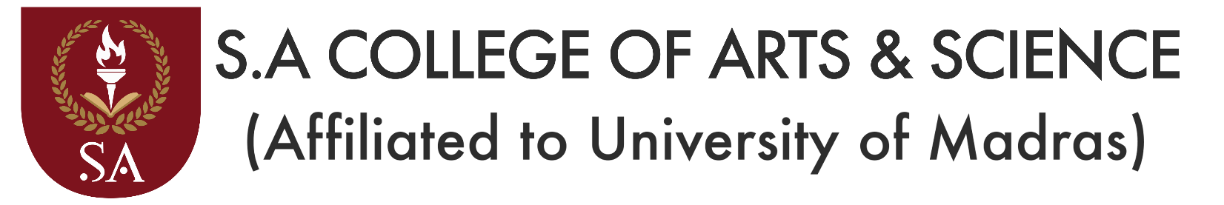 (Affiliated to the University of Madras & Approved by Government of Tamil Nadu)Poonamallee, Avadi Main Road, Thiruverkadu, Chennai - 600 077, Tamil Nadu, India.www.sacas.ac.in		Email : info@sacas.ac.in		 75501 01114Form to be filled by Non-Teaching StaffSection – ASection – BCertified that the details mentioned above are true.Note: Candidates are required to enclose documentary evidence1Name of the Applicant2Date of Birth and Age3Gender4Marital Status5Community6Father’s Name7Mother’s Name8Contact Number9E-Mail Id10Address for Communication11Permanent Address12Post Applied For 14. EDUCATIONAL QUALIFICATION (From 10th to PG)14. EDUCATIONAL QUALIFICATION (From 10th to PG)14. EDUCATIONAL QUALIFICATION (From 10th to PG)14. EDUCATIONAL QUALIFICATION (From 10th to PG)14. EDUCATIONAL QUALIFICATION (From 10th to PG)14. EDUCATIONAL QUALIFICATION (From 10th to PG)Name of the Examination /  DegreeName of the College / University / Board Institution / SchoolDiscipline / SubjectYear of PassingMarks (%)Division / Class/ CGPA / RankPG -…………….……… UG - ……………..……Diploma……………..……..…H.Sc. / 12thSSLC / 10th15. Details of Experience (To fill in reverse chronological order)15. Details of Experience (To fill in reverse chronological order)15. Details of Experience (To fill in reverse chronological order)15. Details of Experience (To fill in reverse chronological order)15. Details of Experience (To fill in reverse chronological order)15. Details of Experience (To fill in reverse chronological order)Position HeldName of the OrganizationFromToTotal years of ExperienceGross Pay